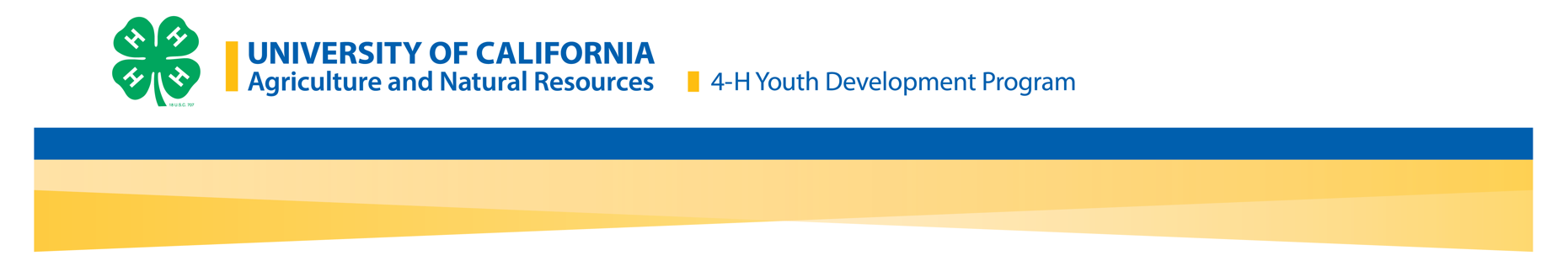 4-H Annual Project PlanInstruction for 4-H Project Leaders: Annually, complete one plan per projectSubmit to 4-H Unit/Club Leader and UCCE 4-H personnelDistribute to parent/guardian annually at least one week prior to first meetingConsider sharing the project plan on county websites for interested 4-H families not yet enrolled.Add rows as necessary to sections below.Contact Information: Enrollment Dates: Meeting Specifics: Minimum of six (6) hours of instructionProject Leader determines the number of instruction hours required for annual project completion(add lines as needed)Missed Meetings:If a member misses a meeting, what methods do you allow for members to make up the assignment? (e.g., animal field day, attendance at another project meeting, research something and present it at a future meeting, watching a video, attendance at a clinic, etc.) List the Minimum Requirements for Project Completion: (e.g., minimum of X hours of instruction [6 hours are required by USDA to be considered a 4-H Project], attendance at a specific meeting/clinic/event must be specifically related to a project skill, complete the 4-H APR, etc.)List Project Leader expectations of Parent/Guardian: (e.g., parent/guardian needs to walk their child in and sign them out, do parent/guardians need to stay, do they rotate attendance, provide supplies, provide completed health forms, leave young siblings at home, drop off and pick up times, etc.) Belonging:What strategies will you use to ensure that members and families feel welcome and that they belong?Group Norms: (Describe non-negotiable group norms. Youth project members must engage in this conversation and add to the non-negotiables. Who is responsible for what? How are we going to treat each other? See Group Norms Activity Health & Safety:Establish Safety Orientation for Members: (e.g., Safety List is shared verbally with members at the first meeting each year, each time a new member joins the project, and periodically reviewed throughout the year. 4-H Club/Unit Name:Project Name:CountyProgram Year:Club Leader Contacts      Email PhoneText Okay? Project Leader Names (there must be at least two)Email PhoneText Okay? Last date to enroll in the project due to livestock ownership and/or fair restrictions:DateAgendaLocationDrop Off & Pick Up TimeSupplies Needed by MemberDescribe any Natural or Manmade Hazards at the meeting location(s) (e.g. pool, trampoline, pond, privately owned firearms, retaining wall, etc.)What strategies will you use to limit access and reduce liability of known described hazards? (Safety orientation for all members, set meeting boundaries, parent education, etc.)Safety Orientation List by CategoryItems to discuss with membersPhysical safetyEmotional safetyCultural safetyList any meeting space boundaries (e.g., youth are only allowed in the living room, youth are allowed or not allowed in the backyard, youth are allowed or not allowed in the barn without 4-H adult volunteer supervision, etc.)Identify HazardsProhibited activities at meeting location (e.g. no swimming, no one on trampoline, no jumping off retaining wall, etc.)Off-Limits Areas at meeting location